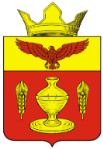                                   ВОЛГОГРАДСКАЯ ОБЛАСТЬПАЛЛАСОВСКИЙ МУНИЦИПАЛЬНЫЙ РАЙОНГОНЧАРОВСКИЙ СЕЛЬСКИЙ СОВЕТР Е Ш Е Н И Еот 28.04.2020г.                             п. Золотари                                        №  15/2       В соответствии с постановлением Губернатора Волгоградской области от 15 марта 2020 г. № 179 «О введении режима повышенной готовности функционирования органов управления, сил и средств территориальной подсистемы Волгоградской области единой государственной системы предупреждения и ликвидации чрезвычайных ситуаций», руководствуясь Уставом Гончаровского сельского поселения Палласовского муниципального района Волгоградской области,  Гончаровский сельский Совет                                                       РЕШИЛ:1. Установить, что в период действия на территории Волгоградской области режима повышенной готовности или чрезвычайной ситуации в условиях распространения новой коронавирусной инфекции (COVID-2019) Гончаровский сельский Совет, комиссия Гончаровского сельского Совета (далее – комиссия) могут принимать решения методом опроса в случае необходимости их безотлагательного принятия.   2. Принятие решения комиссии методом опроса членов комиссии осуществляется по предложению председателя соответствующей комиссии.Указанное предложение оформляется письмом председателя комиссии членам комиссии с приложением рассматриваемого проекта решения комиссии Гончаровского сельского Совета, проекта правового акта и материалов к нему.Опрос членов комиссии проводится путем сбора личных мнений членов комиссии в срок, определенный председателем комиссии. Указанный срок не может составлять более двух рабочих дней. Член комиссии излагает свое личное мнение ("за", "против", "воздержался") в опросном листе и направляет его на адрес электронной почты комиссии. Форма опросного листа определяется председателем комиссии. Учет мнения членов комиссии осуществляет уполномоченный председателем комиссии член комиссии.Опрос считается состоявшимся, если на нем присутствует не менее половины состава комиссии. Решение считается принятым, если за него проголосовало более половины присутствующих членов комиссии, принявших участие в опросе.Указанное решение с приложенными к нему опросными листами  приобщается к протоколу ближайшего заседания комиссии. На этом же заседании председатель комиссии информирует членов комиссии о состоявшемся принятии решения и результатах опроса. Информация принимается членами комиссии к сведению, о чем делается протокольная запись.3. Решения по проектам решений Гончаровского сельского Совета (за исключением Устава муниципального образования) могут приниматься методом опроса депутатов Гончаровского сельского Совета.Решение о проведении опроса депутатов Гончаровского сельского Совета оформляется распоряжением председателя Гончаровского сельского Совета. Проект решения Гончаровского сельского Совета и материалы к нему размещаются на официальном сайте администрации Гончаровского сельского поселения в целях обеспечения доступа к документам всех депутатов Гончаровского сельского Совета.Подготовка проекта распоряжения председателя Гончаровского сельского Совета о проведении опроса депутатов Гончаровского сельского Совета и опрос депутатов осуществляется уполномоченным председателем Гончаровского сельского Совета лицом. Для извещения депутатов Гончаровского сельского Совета о проведении опроса и его непосредственного проведения, составления необходимых документов председатель Гончаровского сельского Совета определяет ответственное за организацию проведения опроса депутатов Гончаровского сельского Совета лицо.Опрос депутатов Гончаровского сельского Совета проводится путем сбора личных мнений депутатов в срок, установленный распоряжением председателя Гончаровского сельского Совета. Указанный срок не может составлять более пяти рабочих дней и исчисляется со дня, следующего за днем подписания распоряжения. Депутат Гончаровского сельского Совета излагает свое личное мнение ("за", "против", "воздержался") в опросном листе и направляет его на адрес электронной почты администрации Гончаровского сельского поселения. Форма опросного листа утверждается распоряжением председателя Гончаровского сельского Совета. Ответственное за организацию проведения опроса депутатов Гончаровского сельского Совета лицо должно принять необходимые меры к извещению каждого депутата о проведении опроса депутатов и внесенном на рассмотрение проекте решения Гончаровского сельского Совета. Депутат Гончаровского сельского Совета извещается о проведении опроса лично, в том числе с использованием средств связи. При извещении депутата Гончаровского сельского Совета ему сообщается о времени проведения опроса депутатов. Опрос депутатов считается состоявшимся, если в нем приняли участие 
50 процентов от установленного числа депутатов Гончаровского сельского Совета. Решение Гончаровского сельского Совета считается принятым, если за его принятие в результате проведения опроса высказалось большинство от установленной численности депутатов Гончаровского сельского Совета, если иное не установлено федеральным законом. Проект решения Гончаровского сельского Совета считается принятым, если за его принятие в результате проведения опроса высказалось большинство от установленной численности депутатов Гончаровского сельского Совета, от установленного числа депутатов Гончаровского сельского Совета. Оформленное решение Гончаровского сельского Совета, подписанное председателем Гончаровского сельского Совета, с приложенными к нему опросными листами приобщается к протоколу ближайшего заседания Гончаровского сельского Совета. На этом же заседании председатель Гончаровского сельского Совета информирует депутатов о состоявшемся принятии решения Гончаровского сельского Совета и результатах опроса депутатов. Информация принимается депутатами Гончаровского сельского Совета к сведению, о чем делается протокольная запись. Информация о принятом Савинским сельским Советом решении размещается на официальном сайте администрации Гончаровского сельского поселения в информационно-телекоммуникационной сети "Интернет".         4.Контроль за исполнением настоящего Решения оставляю за собой.         5.Настоящее Решение вступает в силу с момента его официального опубликования (обнародования).Глава Гончаровскогосельского поселения						  С.Г. НургазиевРег. № 25/2020г."Об отдельных вопросах деятельности  Гончаровского сельского Совета в период действия на территории Волгоградской областирежима повышенной готовности или чрезвычайной ситуации в условиях распространения новой коронавирусной инфекции (COVID-2019)"